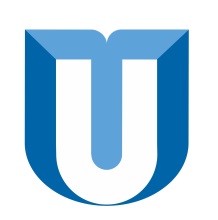 ИРКУТСКИЙ НАЦИОНАЛЬНЫЙ ИССЛЕДОВАТЕЛЬСКИЙ ТЕХНИЧЕСКИЙ УНИВЕРСИТЕТПРОГРАММАВсероссийской конференции «ГРАДОСТРОИТЕЛЬСТВО: ТЕОРИЯ, ПРАКТИКА, ОБРАЗОВАНИЕ»14 июня 2019 годаИркутск,2019___________________________________________________________________________Иркутский национальный исследовательский технический университетВсероссийская конференция «Градостроительство: теория, практика, образование»14 июня 2019 годаПРОГРАММА14 июня 2019 г.Г. Иркутск, ул. Лермонтова, д.83, аудитория Г-302аВступительное словоПЕШКОВ Виталий Владимирович – д.э.н., профессор, заведующий кафедрой экспертизы и управления недвижимостью, Иркутский национальный исследовательский технический университет. Г. ИркутскПУЛЯЕВСКАЯ Евгения Владимировна – кандидат архитектуры, доцент, заведующий кафедрой архитектуры и градостроительства, Иркутский национальный исследовательский технический университет. Г. ИркутскДоклады: Перспективы развития промышленного туризма в Китае на примере г. Янши (секция № 12 «Экономика и менеджмент градостроительства»)Вершинина Светлана Эдуардовна (доцент, кандидат биологических наук), ФГБОУ ВО Иркутский национальный исследовательский технический университет, г. Иркутск; Фу Цзэчунь (магистрант), ФГБОУ ВО ИРНИТУ, г. Иркутск;Проблемы современного градостроительства (секция № 9 «Теория и методология градостроительной деятельности»)Большаков Андрей Геннадьевич (профессор, доктор архитектуры), ФГБОУ ВО Иркутский национальный исследовательский технический университет, г. Иркутск;Новые тенденции в развитии пешеходных пространств города (секция № 2 «Градостроительное проектирование»)Рябченкова Антонина Васильевна  (доцент, кандидат экономических наук), ФГБОУ ВО Иркутский национальный исследовательский технический университет, г. Иркутск;Велосипедный транспорт в социальной сфере и экономике города (секция № 2 «Градостроительное проектирование»)Рябченкова Антонина Васильевна (доцент, кандидат экономических наук), ФГБОУ ВО Иркутский национальный исследовательский технический университет, г. Иркутск;Бай Бэньцзы (магистрант), ФГБОУ ВО Иркутский национальный исследовательский технический университет, г. Иркутск;Проблемы общественных пространств города (секция № 2 «Градостроительное проектирование») Дворникова Надежда Николаевна, Севастопольский государственный университет, г.     Севастополь;Прогулочное пространство как градостроительный фактор качества среды обитания человека (секция № 2 «Градостроительное проектирование»)Михалева Ольга Юрьевна, ГБПОУ ИО «Ангарский политехнический техникум», г. Ангарск;Целесообразность перехода на современные колодцы в канализационных сетях для градостроительства (секция № 5 «Инженерная урбанистика, инновации в градостроительной деятельности»)Ревтович Алексей Ильич (магистрант), ФГБОУ ВО Иркутский национальный исследовательский технический университет, г. Иркутск;Судникович Вера Геннадьевна (доцент, кандидат технических  наук), Иркутский национальный исследовательский технический университет, г. Иркутск;Особенности проектирования поселков для многодетных семей (на примере проекта в д. Бутырки Иркутского района) (секция № 2 «Градостроительное проектирование»)Наац Ксения Олеговна (студент), ФГБОУ ВО Иркутский национальный исследовательский технический университет, г. Иркутск;Середенкина Светлана Валерьевна (доцент), ФГБОУ ВО Иркутский национальный исследовательский технический университет, г. Иркутск;Поиск баланса между транспортным и градостроительным планированием (секция № 10 «Транспортное планирование и развитие»)Зедгенизов Антон Викторович (доцент, кандидат технических наук), ФГБОУ ВО Иркутский национальный исследовательский технический университет, г. Иркутск;Предложения и рекомендации по развитию исторически сложившихся дачных поселений конца XIX – начала XX веков, охране и использованию памятников в них (на территории Ленинградской области в старинных границах Петербургской губернии) (секция № 9 «Теория и методология строительной деятельности»)Черных Ольга Ивановна (доцент, кандидат архитектуры), ФГБОУ ВО Иркутский национальный исследовательский технический университет, г. Иркутск;Историко-культурный ландшафт Глазковского предместья в городе Иркутске (секция № 3 «Пространственная композиция и художественный образ города»)Малинович Роман Дмитриевич (магистрант), ФГБОУ ВО Иркутский национальный исследовательский технический университет, г. Иркутск;Анализ систем инженерного обеспечения в рамках реализации муниципальных программ в городе Иркутске (секция № 5 «Инженерная урбанистика, инновации в градостроительной деятельности»)Малинович Роман Дмитриевич  (магистрант), ФГБОУ ВО Иркутский национальный исследовательский технический университет, г. Иркутск;Поспелова Ирина Юрьевна (доцент), ФГБОУ ВО Иркутский национальный исследовательский технический университет, г. Иркутск;Предпосылки и противоречия развития рекреационной системы Сибирских Саян (секция № 9 «Теория и методология градостроительной деятельности»)Скрябин Павел Владимирович  (доцент, кандидат архитектуры), ФГБОУ ВО Санкт-Петербургский государственный архитектурно-строительный университет,  г. Санкт-Петербург;Сохранение и использование объектов культурного наследия как основа для поэтапной реновации районов средних городов России (на примере района Запсковье, г. Псков) (секция № 2 «Градостроительное проектирование»)Кононова Полина Сергеевна (аспирант),  ФГБОУ ВО Санкт-Петербургский государственный архитектурно-строительный университет, г. Санкт-Петербург;Территориальная организация крупных прибрежных территорий в Балтийском и Адриатическом регионах. Общие приоритеты и особенности (секция № 9 «Теория и методология градостроительной деятельности»)Прошина Алла Сергеевна (аспирант),  ФГБОУ ВО Санкт-Петербургский государственный архитектурно-строительный университет, г. Санкт-Петербург;Характеристики транспортного поведения населения (секция № 10 «Транспортное планирование и развитие»)Михайлов Александр Юрьевич (профессор, доктор технических  наук), ФГБОУ ВО Иркутский национальный исследовательский технический университет, г. Иркутск;Стратегия реорганизации промышленных территорий Нового Уренгоя (секция № 2 «Градостроительное проектирование»)Слатвицкая Елизавета Анатольевна (студент), ФГБОУ ВО Новосибирский государственный университет архитектуры, дизайна и искусств, г. Новосибирск;Гашенко Антон Евгеньевич (доцент, кандидат архитектуры), ФГБОУ ВО Новосибирский государственный университет архитектуры, дизайна и искусств, г. Новосибирск;Задачи планировочной организации рекреации в ООПТ (на примере ПНП) (секция № 2 «Градостроительное проектирование»)Бобрышев Дмитрий Валерьевич (доцент, кандидат архитектуры), ИРНИТУ, г. Иркутск;Планировочные приемы организации базы практик ИРНИТУ в г. Слюдянка (секция № 2 «Градостроительное проектирование»)Семенов Юрий Евгеньевич (студент), ФГБОУ ВО Иркутский национальный исследовательский технический университет, г. Иркутск; Черняков Сергей Владимирович (студент), ФГБОУ ВО Иркутский национальный исследовательский технический университет, г. Иркутск;Авласевич Наталья Сергеевна (студент), ФГБОУ ВО Иркутский национальный исследовательский технический университет, г. Иркутск;Концепция развития базы практик ИРНИТУ в г. Слюдянка: методика комплексного проектирования на кафедре архитектуры и градостроительства (секция № 1 «Архитектурно-градостроительное образование»)Пуляевская Евгения Владимировна (доцент, кандидат архитектуры), ФГБОУ ВО Иркутский национальный исследовательский технический университет, г. Иркутск;Бобрышев Дмитрий Валерьевич (доцент, кандидат архитектуры), ФГБОУ ВО Иркутский национальный исследовательский технический университет, г. Иркутск;Закономерности развития уличной сети центральной части г. Иркутска (секция № 9 «Теория и методология градостроительной деятельности»)Беломестных Сергей Сергеевич (доцент, кандидат архитектуры), ФГБОУ ВО Иркутский национальный исследовательский технический университет, г. Иркутск;Формирование общественных пространств исторической части мегаполиса на примере г. Шеньян (Китай) (секция № 2 «Градостроительное проектирование»)Пуляевская Евгения Владимировна (доцент, кандидат архитектуры), ФГБОУ ВО Иркутский национальный исследовательский технический университет, г. Иркутск,Ли Линь (магистрант), ФГБОУ ВО Иркутский национальный исследовательский технический университет, г. Иркутск;Актуальные вопросы формирования музейного кластера (секция № 2 «Градостроительное проектирование»)Пуляевская Евгения Владимировна (доцент, кандидат архитектуры), Захаренко Татьяна Владимировна (магистрант), ФГБОУ ВО Иркутский национальный исследовательский технический университет, г. Иркутск;Оценка недвижимости  в г. Мельгар (Коломбия) (секция № 4 «Правовое регулирование, земельно-имущественные отношения, недвижимость, строительное проектирование»)Гевара Рада Лейди Татьяна (аспирант), ФГБОУ ВО Иркутский национальный исследовательский технический университет, г. Иркутск, г.Мельгар (Коломбия);Особенности функционирования транспортной системы Владивостока (секция № 2 «Градостроительное проектирование»)Лазарева Юлия Павловна (магистрант), ФГБОУ ВО Новосибирский государственный университет архитектуры, дизайна и искусств, г. Новосибирск;Особенности формирования уплотнительной смешанной жилой застройки в западной Германии (земля Северный Рейн-Вестфалия): импульсы к преобразованию, потенциальные территории, возможные решения (секция № 9 «Теория и методология градостроительной деятельности»)Скопина Мария Валентиновна (доцент, кандидат архитектуры), ФГБОУ ВО Санкт-Петербургский государственный архитектурно-строительный университет, г. Санкт-Петербург;Принципы устойчивого развития и ландшафтно-планировочная организация территории о. Ольхон (секция № 2 «Градостроительное проектирование»)Авдосенко Дарья Алексеевна (магистрант), ФГБОУ ВО Иркутский национальный исследовательский технический университет, г. Иркутск, Большаков Андрей Геннадьевич (профессор, доктор архитектуры), ФГБОУ ВО Иркутский национальный исследовательский технический университет, г. Иркутск;Автомобильные заводы в черте города (секция № 1 «Архитектурно-градостроительное образование»)Милюдина Дарья Андреевна (магистрант), ФГБОУ ВО Государственный университет по землеустройству, г. Москва, Андреев Никита Алексеевич (магистрант), ФГБОУ ВО Государственный университет по землеустройству, г. Москва;Размещение учебных заведений в структуре города Иркутска (XVIII-начало XX веков) (секция № 3 «Пространственная композиция и художественный образ города»)Прокудин Александр Николаевич (доцент, кандидат исторических наук), ФГБОУ ВО  Иркутский национальный исследовательский технический университет, г. Иркутск;Сыроежкина Мария Александровна (старший преподаватель), ФГБОУ ВО Иркутский национальный исследовательский технический университет, г. Иркутск;Проектирование пешеходных пространств на примере улицы Профессора Баранова в Калининграде (секция № 3 «Пространственная композиция и художественный образ города»)Сыроежкин Владимир Вячеславович (арт-директор ООО Авторская архитектурная студия «Арка»), г. Калининград;Вопросы развития садово-паркового строительства в г. Иркутске (секция № 7 «Ландшафтное планирование и проектирование»)Иванова  Кристина Геннадьевна (аспирант), ФГБОУ ВО Иркутский национальный исследовательский технический университет, г. Иркутск;Стратегии реорганизации промышленных территорий Нового Уренгоя (секция № 2 «Градостроительное проектирование»)Слатвицкая Елизавета Анатольевна (студент), ФГБОУ ВО Новосибирский государственный университет архитектуры, дизайна и искусств, г. Новосибирск;Гашенко Антон Евгеньевич (доцент, кандидат  архитектуры), ФГБОУ ВО Новосибирский государственный университет архитектуры, дизайна и искусств, г. Новосибирск;Города будущего (секция № 1 «Архитектурно-градостроительное образование»)Орлов Егор Андреевич (аспирант), Московский архитектурный институт (государственная академия), г. Москва;Развитие перспективных схем систем группового водоснабжения (секция № 4 «Правовое регулирование, земельно-имущественные отношения, недвижимость, строительное проектирование»)Шлепнёв Олег Константинович (аспирант), ФГБОУ ВО Иркутский национальный исследовательский технический университет, г. Иркутск;Чупин Виктор Романович (профессор, доктор технических наук), ФГБОУ ВО Иркутский национальный исследовательский технический университет, г. Иркутск;Новые способы использования антропогенных территорий в урбанизированном ландшафте (секция № 9 «Ландшафтное планирование и проектирование»)Васильев Никита Вадимович (аспирант), Московский Архитектурный Институт (государственная академия), г. Москва;Создание среды для самореализации - путь к психологическому благополучию людей (секция № 8 «Социально-психологические аспекты городской среды»)Анисова Анна Сергеевна (магистрант), Московский Архитектурный Институт (государственная академия), г. Москва;Осмысление городского пространства (секция № 3 «Пространственная  композиция и художественный образ города»)Лыкова Ольга Анатольевна (аспирант), Московский Архитектурный Институт (государственная академия), г. Москва;История возникновения и проектирования университетских технопарков (секция № 2 «Градостроительное проектирование»)Седова Юлия Александровна (аспирант), ФГАОУ ВО Российский университет           дружбы народов, г. Москва;Феномен архитектуры без архитектора. Республика Абхазия (секция № 3 «Пространственная  композиция и художественный образ города») Кация Кама Темуровна (аспирант), Московский Архитектурный Институт (государственная академия), г. Москва;Обзор основных особенностей многоквартирных жилых домов в г. Мюнхен, Германия (секция № 3 «Пространственная композиция и художественный образ города»)Стрельникова Елена Юрьевна (старший преподаватель), Кубанский Государственный Аграрный Университет, г. Краснодар;Историко-культурное значение иркутских улиц в формировании облика города (секция № 3 «Пространственная  композиция и художественный образ города») Сайбаталова Елена Витальевна (магистрант), ФГБОУ ВО Иркутский национальный исследовательский технический университет, г. Иркутск,Шестопалова Натальия Владимировна (доцент), ФГБОУ ВО Иркутский национальный исследовательский технический университет, г. Иркутск;Историко-культурное пространство Глазковского предместья города Иркутска (секция № 3 «Пространственная  композиция и художественный образ города»)Малинович Роман Дмитриевич (магистрант), ФГБОУ ВО Иркутский национальный исследовательский технический университет, г. Иркутск,Шестопалова Натальия Владимировна (доцент), ФГБОУ ВО Иркутский национальный исследовательский технический университет, г. Иркутск;Историко-культурный потенциал острова Ольхон и его значения для развития туризма (секция № 7 «Ландшафтное планирование и проектирование»)Авдосенко Дарья Алексеевна (магистрант), ФГБОУ ВО Иркутский национальный исследовательский технический университет, г. Иркутск,Шестопалова Натальия Владимировна (доцент), ФГБОУ ВО Иркутский национальный исследовательский технический университет, г. Иркутск       Регламент работы:       14 июня 2019 г. Аудитория Г-302а, корпус Г, ИРНИТУ, г. Иркутск,       ул.    Лермонтова, 83       9.00 – 10.00 – регистрация участников, кофе-брейк       10.00 – 10.10 – открытие конференции, приветствие участников конференции       10.00 – 13.30 – выступления с докладами, ответы на вопросы       13.30 – 14.30 – обед       14.30 – 18.00 – выступление с докладами, ответы на вопросы